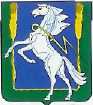 СОВЕТ ДЕПУТАТОВМирненского сельского поселенияСосновского муниципального района Челябинской областитретьего созываР Е Ш Е Н И Еот  «17» июня  2019 года   № 15О назначении выборов депутатов Совета депутатовМирненского сельского поселения В соответствии со статьей 10 Федерального Закона № 67 –ФЗ «Об основных гарантиях избирательных прав и права на участие в референдуме граждан Российской Федерации», статьей 10 Закона Челябинской области «О муниципальных выборах в Челябинской области» № 36-ЗО, Совет депутатов Мирненского сельского поселения РЕШАЕТ:Назначить выборы депутатов Совета депутатов Мирненского сельского поселения по одномандатным избирательным округам № 1 - 11 на 8 сентября 2019годаОпубликовать настоящее решение в газете «Сосновская Нива» и разместить на официальном сайте администрации Мирненского сельского поселения в сети Интернет. Направить настоящее решение в Территориальную избирательную комиссию Сосновского района и избирательную комиссию муниципального образования «Мирненское сельское поселение». Настоящее решение вступает в силу со дня его официального опубликования.Председатель Совета депутатов Мирненского сельского поселения_______________ Н.А. ГузьМ.п.ГлаваМирненского сельского поселения_______________ А.Н. НовокрещеновМ.п.